CURRICULUM VITAESHAFIQUE 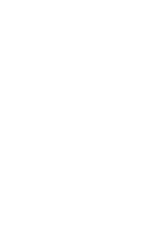 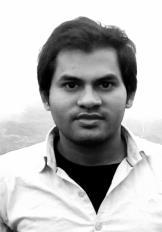 E-Mail:  shafique.369682@2freemail.com Post Applied for Graphics Designer/Technical Paginator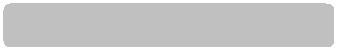 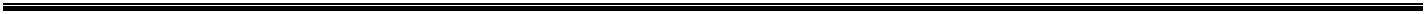 CAREER OBJECTIVETo seeking a challenging position in a progressive company to the growth at the company with my experience and contribution to the growth at the company with my knowledge, dedication & positive effects. 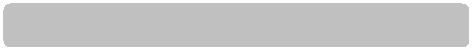 PROFESSIONAL EXPERIENCE1 Year worked 6 months as a Profile “DTP Operator” DALMIA SONS (Bihar). 2 Years worked as a “Graphic Designer” in KAWISH CONSULTANCY (Bihar). 1 Year worked as a “Technical Paginator” in CueLearn Pvt. Ltd. (New Delhi). Current Working in CueMath Pvt. Ltd. (Bangalore). Key Work Areas: Typing test papers and finalizing for printing. Keep Documents as per Client needed and Shows on time. Design for book publish. Managing result assessment scanning process for multiple clients. Maintains and manages all important documents. Company’s Profile:Cue Learn is a company led by IIT and IIM alumni which creates innovative technology-enabled learning solutions. CUEMATH PVT. LTD. (22th December 2014 to Present). (Bangalore) Title: “Graphics Designer cum Technical Paginator”TECHNICAL SKILLSSoftware Applications: Adobe Photoshop, Adobe InDesign, Adobe PageMaker 7.0, Adobe Illustrator, Microsoft Word, Microsoft Excel and Microsoft Power Point, Corel Draw, Tally 9.0, Basic Adobe Illustrator, Adobe InDesign, Math type,   Typing Knowledge	:	English -	50 W.P.M. and Basic Hindi typing.JOB SKILLS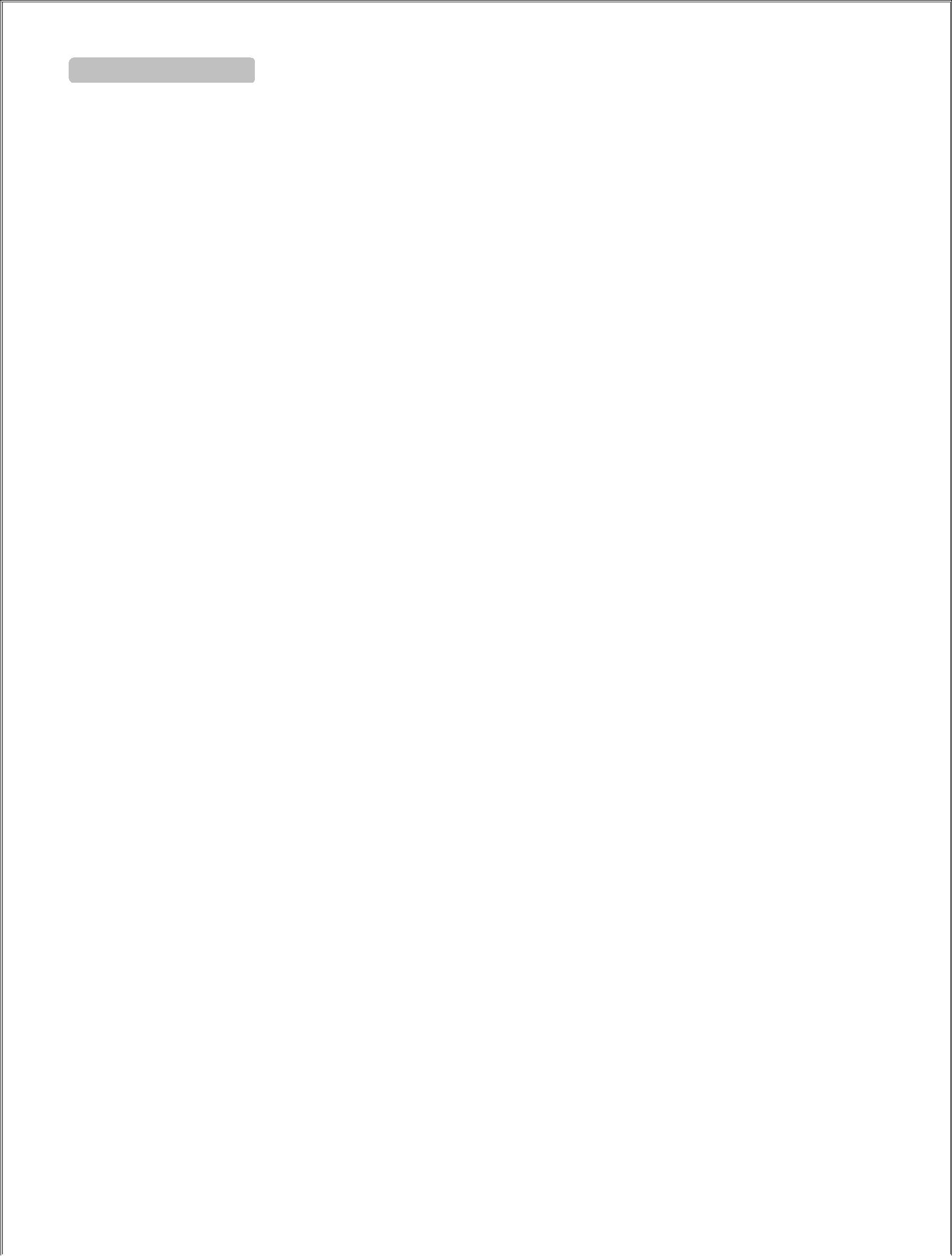 Using DTP software to produce a layout for each page of the publication. To prepare Study Materials, Test Papers, DPP of Physics, Chemistry and Mathematics. Works of Documentation. 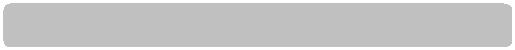 PROFESSIONAL QUALIFICATIONDiploma  in  Computer  Application  (D.C.A)  from  Creative  Computer  Centre  (CCE),  Gaya(with ‘A’ grade)C.P.C.A Course (Certified Professional Computer Accountant) from N.I.F.A (National Institute ofFinance & Accounts) Gaya (with ‘A’ grade).Fundamental of computer, Data Entry. Use of Tally, Internet Browsing & E-mail, Multimedia concepts, Use and Maintenance of PC & other related equipments. EDUCATIONAL QUALIFICATION10th Passed from Bihar Board Patna in 2006. 10+2 Passed from Bihar Inter Council Board Patna in 2008. B.Sc In Chemistry (Hons.) from Magadh University Bodhgaya in 2011. PASSPORT DETAILS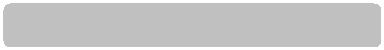 Nationality:IndianPlace of Birth:Gaya (Bihar)Place of Issue:PatnaDate of Issue:06-06-2013Date of Expiry :05-06-2023PERSONAL DETAILSDate of Birth:15 Dec 1991Religion:IslamMarital Status:SingleLanguage known:English, Hindi, Urdu and Arabic.Date : ......................(Md. Shafique)